PALMERSTON NORTH GREEN PRESCRIPTION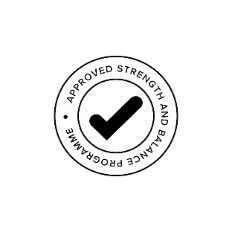 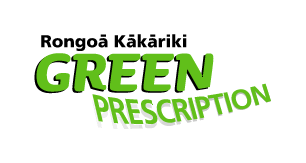 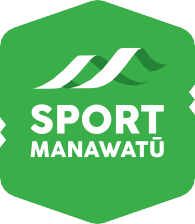 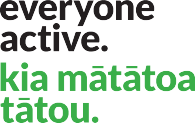 LIFESTYLE PROGRAMME – DAY CLASSSupporting people to lead a healthier lifestyle through group support, physical activity and healthy eating.Venue: Rose City Aquatic Clubrooms, Lido Aquatic Centre, Park Road	Gold coin donationTerm 1: January - April 2023NOTE: March 28th  – Class will start at an earlier start time of 9.30am *********	MARCH 21st – Class will be at the Red Sox Clubrooms (due to an event at the Lido)	916 Tremaine Avenue, Roslyn									 PALMERSTON NORTH GREEN PRESCRIPTION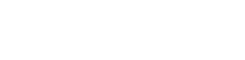 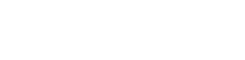 LIFESTYLE PROGRAMME – EVENING CLASSSupporting people to lead a healthier lifestyle through group support, physical activity and healthy eating.Venue: Rose City Aquatic Clubrooms, Lido Aquatic Centre, Park RoadGold coin donationTerm 1: February - April 2023NOTE: If you would like to participate in a CLM Aqua Aerobics Class (low to mid intensity workout) on a Thursday evening (during the class term), you are welcome to attend the ‘KickFit’ class that they have scheduled at 5.30pm. Please note: You need to pre-register for this class. Call Lido @ 06 357 2684. On the night check in with a GRx staff member at the main receptionTuesdayJan 31st Feb 7th Feb 7th Feb 14th Feb 21st Feb 28th March 7th March 14th March 21st March 28th April 4th 10.15amCLASS FOCUSWelcome/ GRx journals/goal setting/ tips on getting startedThink Hauora – Here ToitūCLASS FOCUSHeart Health‘Know your numbers’.Stroke awarenessPresenters: Jessica and Nicola (Heart Foundation / Stroke Central)CLASS FOCUSHeart Health‘Know your numbers’.Stroke awarenessPresenters: Jessica and Nicola (Heart Foundation / Stroke Central)CLASS FOCUSHealthy Living with DiabetesPresenter: Jacqui Thompson (Diabetes Trust)CLASS FOCUSHealthy eatingPresenter:  Kristen (Dietitian, Diabetes Trust)CLASS FOCUS‘Getting a good night’s sleep’:Presenter: Shirley Shapleski (Kauri Health Care Sleep Clinic)CLASS FOCUS‘Keeping independent and safe at home’Presenter: Lesley and Kate (Enable/Easie Living)CLASS FOCUSCancer SocietyPresenter: RahelCLASS FOCUSManaging and living well with ArthritisCLASS FOCUS‘Identifying and managing psychological barriers to lifestyle change’Presenter: Massey University Psychology teamCLASS FOCUSGRADUATIONEvaluation and reflection11amLET’S GET ACTIVE! Gym, Walking, Aqua Exercise, Sit and Be Fit (Resistance Bands)LET’S GET ACTIVE! Gym, Walking, Aqua Exercise, Sit and Be Fit (Resistance Bands)LET’S GET ACTIVE! Gym, Walking, Aqua Exercise, Sit and Be Fit (Resistance Bands)LET’S GET ACTIVE! Gym, Walking, Aqua Exercise, Sit and Be Fit (Resistance Bands)LET’S GET ACTIVE! Gym, Walking, Aqua Exercise, Sit and Be Fit (Resistance Bands)LET’S GET ACTIVE! Gym, Walking, Aqua Exercise, Sit and Be Fit (Resistance Bands)LET’S GET ACTIVE! Gym, Walking, Aqua Exercise, Sit and Be Fit (Resistance Bands)LET’S GET ACTIVE! Gym, Walking, Aqua Exercise, Sit and Be Fit (Resistance Bands)LET’S GET ACTIVE! Gym, Walking, Aqua Exercise, Sit and Be Fit (Resistance Bands)11:45amActivities wrap up                                                                                                                      Please turn over for PN Evening class scheduleActivities wrap up                                                                                                                      Please turn over for PN Evening class scheduleActivities wrap up                                                                                                                      Please turn over for PN Evening class scheduleActivities wrap up                                                                                                                      Please turn over for PN Evening class scheduleActivities wrap up                                                                                                                      Please turn over for PN Evening class scheduleActivities wrap up                                                                                                                      Please turn over for PN Evening class scheduleActivities wrap up                                                                                                                      Please turn over for PN Evening class scheduleActivities wrap up                                                                                                                      Please turn over for PN Evening class scheduleActivities wrap up                                                                                                                      Please turn over for PN Evening class scheduleThursdayFeb 2nd                       Feb 9th Feb 9th Feb 16th Feb 23rd  March 2nd  March 9th March 16th March 23rd  March 30th April 7th 6.15pmCLASS FOCUSWelcome/ GRx journals/goal setting/ tips on getting startedThink Hauora – Here ToitūCLASS FOCUSCancer SocietyPresenter: RahelCLASS FOCUSCancer SocietyPresenter: RahelCLASS FOCUSHeart Health‘Know your numbers’Presenter: Mariana (Heart Foundation) CLASS FOCUS‘Getting a good night’s sleep’Presenter: Shirley Shapleski (Kauri Health Care Sleep Clinic)CLASS FOCUS‘Time to Screen’Presenter: National Bowel Screening ProgrammeCLASS FOCUSHealthy Living with DiabetesPresenter: Jacqui Thompson (Diabetes Trust)CLASS FOCUSHealthy eatingPresenter:  Kristen (Dietitian @ The Diabetes Trust)CLASS FOCUSCooking DemoCLASS FOCUSManaging and living well with ArthritisCLASS FOCUSGRADUATION!Evaluation and reflection6.45pmLET’S GET ACTIVE! Gym, Walking, Aqua Exercise, Sit and Be Fit (Resistance Bands)LET’S GET ACTIVE! Gym, Walking, Aqua Exercise, Sit and Be Fit (Resistance Bands)LET’S GET ACTIVE! Gym, Walking, Aqua Exercise, Sit and Be Fit (Resistance Bands)LET’S GET ACTIVE! Gym, Walking, Aqua Exercise, Sit and Be Fit (Resistance Bands)LET’S GET ACTIVE! Gym, Walking, Aqua Exercise, Sit and Be Fit (Resistance Bands)LET’S GET ACTIVE! Gym, Walking, Aqua Exercise, Sit and Be Fit (Resistance Bands)LET’S GET ACTIVE! Gym, Walking, Aqua Exercise, Sit and Be Fit (Resistance Bands)LET’S GET ACTIVE! Gym, Walking, Aqua Exercise, Sit and Be Fit (Resistance Bands)LET’S GET ACTIVE! Gym, Walking, Aqua Exercise, Sit and Be Fit (Resistance Bands)7.30pm Activities wrap upActivities wrap upActivities wrap upActivities wrap upActivities wrap upActivities wrap upActivities wrap upActivities wrap upActivities wrap up